Муниципальное дошкольное образовательное учреждение Детский сад №14 « Сказка»Консультация  для родителей  на тему:«Самостоятельность ребёнка. Её границы»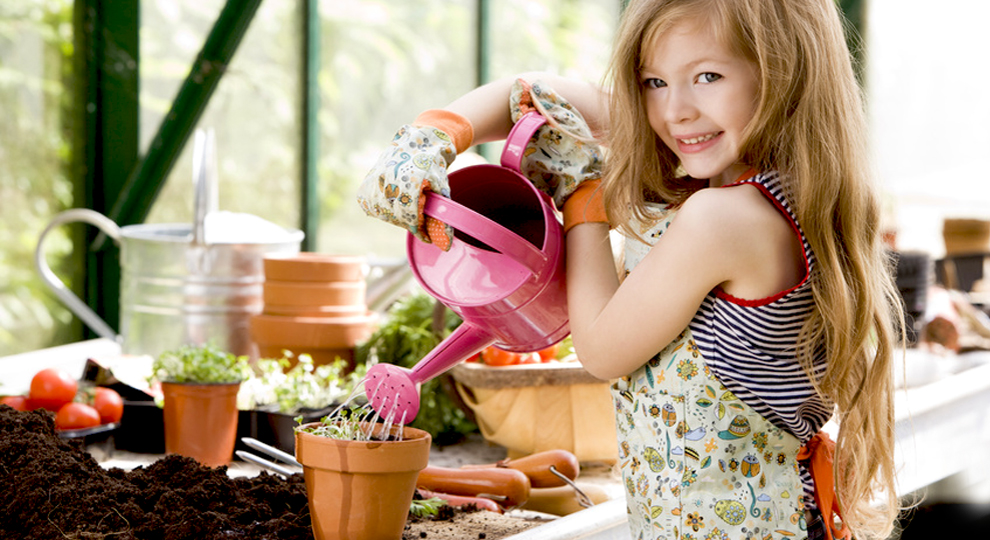 Подготовила: Москалева И.В.Тутаев 2016 г.Я  сама  помыла   ручкиИ  сама  надену  брючки.Уложила  в койку  мишкуИ  на лбу  набила   шишкуУтром  я   поела  кашкуИ  сама  помыла  чашку.    Можно  я  сложу  игрушки            И  пойду  играть  к  подружке?  Часто, по разным причинам – из-за отсутствия времени, неуверенности в силах ребенка – мы стремимся сделать все за него сами. Но действительно ли мы оказываем ребенку помощь?  Может ли ребенок быть самостоятельным?       Самостоятельность – это ценное качество, необходимое человеку в жизни, воспитывать его необходимо с раннего детства. Очень часто дети стремятся выполнять различные действия самостоятельно. И нам, взрослым, важно поддержать их в этом.        Современная начальная школа предъявляет высокие требования к уровню готовности детей к школьному обучению. Детский сад, являясь первой ступенью в системе образования, выполняет важную функцию подготовки детей к школе. Оттого, насколько качественно и своевременно дошкольник будет подготовлен к школе, во многом зависит успешность его дальнейшего обучения. Среди качеств будущего школьника, исследователи особо выделяют самостоятельность ребёнка, т.к. она способствует развитию его личности в целом.     Как отмечал Л. А. Венгер, взрослые учат детей не деятельности, а только действиям. Чем это плохо? На уровне действия процесс всегда прекращается, а на уровне деятельности продолжается как творческий и самостоятельный. Только тогда мы получаем эффект развития.  Сегодня ребёнок не мотивирован на реализацию разных видов деятельности, не ставит самостоятельных целей, а лишь по итогам проводимой с ним работы овладевает некоторыми способами действия. Самостоятельность ребёнка в деятельности проявляется при её выборе и осуществлении, при постановке целей, определении и разрешении задач; при обобщении и переносе способов действий, а не при послушном выполнении поставленного кем-то задания. Самостоятельный ребёнок – тот, который сам ставит себе цели и может их добиваться.Проблема формирования у детей самостоятельности была и остается одной из самых актуальных.Волевые качества личности являются стержневой стороной характера человека, и их воспитанию должно быть уделено серьезное внимание. В деятельности и в коллективе сверстников у дошкольника в первую очередь должны формироваться такие волевые черты характера, как самостоятельность, уверенность в своих силах, настойчивость, выдержка. Самостоятельность обеспечивает: Формирование самостоятельности дошкольника способствует развитию его личности в целом.Отличительной особенностью самостоятельности детей подготовительной группы является ее организованность. Инициатива ребят направляется уже на то, чтобы действовать по-своему, т.е. вопреки требованиям взрослых. Дети старшего дошкольного возраста могут и умеют направлять свою инициативу на то, чтобы лучше и быстрее выполнять порученное им или задуманное ими дело в соответствии с требованиями старших.   Ребёнка, который ещё слабо владеет нужными навыками, следует чаще упражнять в трудовых действиях; неуверенного надо поддержать, убедить, что неудача временная, и если постараться, то всё получится. Робких, безынициативных нужно чаще ставить в такие условия, когда они сами должны будут находить выход из создавшегося положения, проявлять самостоятельность. Детей, постоянно стремящихся стать лидерами, следует вовлекать в такие ситуации, в которых они оказывались бы в подчинённом положении, объединять для работы с теми, кто умеет не только трудиться, но и быть хорошим организатором.   Чтобы дети старшего дошкольного возраста научились по собственной инициативе находить применение своим силам, следует  на первых порах давать им конкретные  задания, поручения, например, вылить воду из мыльниц и положить просушить, стереть пыль со шкафов, вымыть комнатные растения. Такие задания нужно давать детям до тех пор, пока они не научились выполнять их самостоятельно. В дальнейшем руководство  ребят должно состоять в том, что взрослый, не приказывая им прямо, но учитывая их знания, умения, опыт, побуждает их самих подумать, что и как нужно сделать. Так у детей формируется наблюдательность, сообразительность, внимательность.   Необходимо учить дошкольников в процессе труда общаться спокойно, дружелюбно, вежливо не только при взрослых, но и в их отсутствие. Дети должны уметь контролировать свое поведение, оценивать поступки, доброжелательно и правильно на них реагировать. Взрослый  постоянно напоминает, как нужно себя вести, объясняет, выносит порицания. Но следует помнить, что нравоучительными беседами на этические темы злоупотреблять не следует, так как это вызывает у детей негативное отношение к взрослому. Лучше использовать положительные примеры поведения детей, художественную литературу.Дети старшего дошкольного возраста могут выполнять следующие виды работ: 1. Содержать в порядке свои игрушки, настольные игры; протирать их сырой тряпкой; мыть некоторые игрушки (целлулоидные, резиновые). 2. Протирать мебель (вместе с кем-то из взрослых). 3. Стирать одежду для кукол, мелкие личные вещи (носовые платки, носки, ленточки), салфетки для хлебницы и т.п. 4. Накрывать на стол, убирать посуду после еды; мыть ложки, чашки и другую посуду после завтрака. 5. Подметать сырым веником пол в комнате, небольшой метлой дорожку во дворе. 6. Помогать взрослым в приготовлении пищи: чистить варёный картофель, резать варёные овощи для винегрета, мыть овощи, делать пирожки, печенье; собирать и чистить ягоды. 7. Оказывать посильную помощь в разных хозяйственных делах: повесить или снять с верёвки небольшое по размеру бельё, помочь нести сумку с покупками, покупать хлеб, принести, отнести вещь, поднять упавшую. 8. Приносить воду в небольших ведёрках, колотые дрова. 9. Проявлять заботу о младших брате, сестре (помогать одеваться, гулять, играть, спеть песенку, прочитать наизусть стихотворение). 10. Оказывать внимание и помощь бабушке, дедушке, маме и папе, пожилым людям.